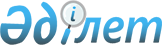 Кейбір қаулылардың күші жойылды деп тану туралыҚостанай облысы Жітіқара ауданы әкімдігінің 2016 жылғы 15 қаңтардағы № 8 қаулысы      "Нормативтік құқықтық актілер туралы" Қазақстан Республикасының 1998 жылғы 24 наурыздағы Заңының 40-бабы 2-тармағының 4) тармақшасына сәйкес Жітіқара ауданының әкімдігі ҚАУЛЫ ЕТЕДІ:

      Осы қаулының қосымшасына сәйкес тізбе бойынша әкімдік қаулыларының күші жойылды деп танылсын.

 Күші жойылған әкімдік
қаулылардың тізбесі      1. "Жітіқара қаласында көшпелі сауданы жүзеге асыру үшін орындарды анықтау туралы" әкімдіктің 2007 жылғы 10 тамыздағы № 582 қаулысының (Нормативтік құқықтық актілерді мемлекеттік тіркеу тізілімінде № 9-10-77 тіркелген, 2007 жылғы 12 қазанда "Житикаринские новости" газетінде жарияланған).

      2. "Әкімдіктің 2007 жылғы 10 тамыздағы № 582 "Жітіқара қаласында көшпелі сауданы жүзеге асыру үшін орындарды анықтау туралы" қаулысына өзгеріс енгізу туралы" әкімдіктің 2012 жылғы 31 мамырдағы № 370 қаулысының (Нормативтік құқықтық актілерді мемлекеттік тіркеу тізілімінде № 9-10-185 тіркелген, 2012 жылғы 28 маусымда "Пресс-экспресс" газетінде жарияланған).

      3. "Әкімдіктің 2007 жылғы 10 тамыздағы № 582 "Жітіқара қаласында көшпелі сауданы жүзеге асыру үшін орындарды анықтау туралы" қаулысына өзгеріс енгізу туралы" әкімдіктің 2013 жылғы 4 желтоқсандағы № 641 қаулысының (Нормативтік құқықтық актілерді мемлекеттік тіркеу тізілімінде № 4373 тіркелген, 2014 жылғы 23 қаңтарда "Житикаринские новости" газетінде жарияланған).


					© 2012. Қазақстан Республикасы Әділет министрлігінің «Қазақстан Республикасының Заңнама және құқықтық ақпарат институты» ШЖҚ РМК
				Аудан әкімі

А. Ибраев

Әкімдіктің
2016 жылғы 15 қаңтардағы
№ 8 қаулысына қосымша